【教育与工作经历】【学术兼职】天津市基本建设经济研究会 副理事长劳动部职业技能鉴定中心项目管理师（CPMP）认证专家委员会 专家【承担科研项目】【企业合作项目】[1] 油气管道项目核准工作手册修编[2] 银川河东国际机场三期扩建工程建设项目管理研究[3] 油气管道项目专项评价管理研究[4] 河北沿海地区发展系统性融资规划[5] 西安咸阳国际机场二期扩建工程建设项目管理研究[6] 郑西客运专线工程咨询研究[7] 现代服务业发展规划研究【代表学术论文】[1]  Xing BI, Xue Feng, The feasibility of amended Creditmetrics model's application of commercial bank in China, IEEM2013		　	　	　	　	　[2]  Xing Bi, Yin Weifeng, Dong Xin，Risk assessment of financial lease for medical equipment based on neutral network, IEEM2013		　	　	　	　	　[3]  Xing Bi, Chi Wang，Risk Analysis for Chinese CDM Projects Seller Enterprises Based on Multi-step Fuzzy Comprehensive Evaluation,	IEEM2014		　	　	　	　	　[4]  Xing BI, Rabah A.M. Isaili, Qibin Zheng，Evaluation of Wastewater Treatment Quality in the West Bank-Palestine Based on Fuzzy Comprehensive Evaluation Method, IEEM2014		　	　	　	　	　[5] 毕星、王巍，基于经验模式分解和移动平均的金融时间序列分析，天津大学学报（社科版），2010年第2期【专著】[1] 毕星主编，《项目管理》（第2版），北京：清华大学出版社，2011[2] 毕星主编，《项目管理》，上海：复旦大学出版社，2000[3] 毕星主编，《项目管理精要》，北京：化学工业出版社，2002 [4] 毕星主译，《工程设计与施工项目管理》，北京：清华大学出版社，2006[5] 毕星主译，《建设工程管理——估算、进度计划与项目控制》，北京：清华大学出版社，2005[6] 毕星参编，《国际工程项目管理》，北京：中国建筑工业出版社，2000（国家“九五”重点图书，2002年获全国普通高等学校优秀教材二等奖）【所获奖项】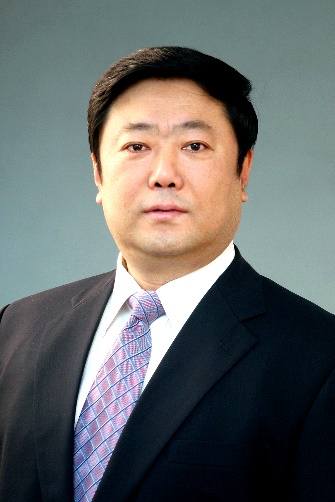 时间学校专业学位/职务1985-1990天津大学管理工程系助教1990-1998天津大学管理学院讲师1998-天津大学管理学院副教授2000-2007天津大学管理科学与工程博士研究生